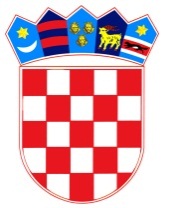           REPUBLIKA HRVATSKAOSJEČKO-BARANJSKA ŽUPANIJA            OPĆINA ŠODOLOVCI           Jedinstveni upravni odjel POPIS KORISNIKA SPONZORSTAVA I DONACIJA OD 1.1.2023. - 31.07.2023.Šodolovci, 01. kolovoza 2023.Redni brojNaziv korisnikaNaziv korisnikaNaziv korisnikaNamjenaIznos €VJERSKE ORGANIZACIJEVJERSKE ORGANIZACIJEVJERSKE ORGANIZACIJEVJERSKE ORGANIZACIJEVJERSKE ORGANIZACIJEVJERSKE ORGANIZACIJE1.SPCO Petrova SlatinaTekuća donacijaTekuća donacijaTekuća donacija2.790,002.SPCO SilašTekuća donacijaTekuća donacijaTekuća donacija2.790,003.Eparhija Osječkopoljska i baranjska – donacija Manastir Tri Jerarha KrkaDonacija/jednokratna pomoćDonacija/jednokratna pomoćDonacija/jednokratna pomoć400,004.SPCO BobotskaDonacija/jednokratna pomoćDonacija/jednokratna pomoćDonacija/jednokratna pomoć130,005.SPCO TenjskaDonacija/jednokratna pomoćDonacija/jednokratna pomoćDonacija/jednokratna pomoć250,006.SPCO Trpinjska Donacija/jednokratna pomoćDonacija/jednokratna pomoćDonacija/jednokratna pomoć130,00SPORTSKO-REKREATIVNE UDRUGESPORTSKO-REKREATIVNE UDRUGESPORTSKO-REKREATIVNE UDRUGESPORTSKO-REKREATIVNE UDRUGESPORTSKO-REKREATIVNE UDRUGESPORTSKO-REKREATIVNE UDRUGE7.NK „Veterani“ KoprivnaTekuća donacijaTekuća donacijaTekuća donacija2.650,008.NK „Sloga“ KoritnaDonacija/jednokratna pomoćDonacija/jednokratna pomoćDonacija/jednokratna pomoć300,009.NK „Sremac“ MarkušicaDonacija/jednokratna pomoćDonacija/jednokratna pomoćDonacija/jednokratna pomoć200,0010Konjički klub „Slavonija i Baranja“ ErnestinovoDonacija/jednokratna pomoćDonacija/jednokratna pomoćDonacija/jednokratna pomoć300,00KULTURNO-UMJETNIČKE  UDRUGEKULTURNO-UMJETNIČKE  UDRUGEKULTURNO-UMJETNIČKE  UDRUGEKULTURNO-UMJETNIČKE  UDRUGEKULTURNO-UMJETNIČKE  UDRUGEKULTURNO-UMJETNIČKE  UDRUGE11.KUD „Zora“ SilašKUD „Zora“ SilašKUD „Zora“ SilašTekuća donacija3.980,0012.Udruga „Lanka“ Petrova SlatinaUdruga „Lanka“ Petrova SlatinaUdruga „Lanka“ Petrova SlatinaTekuća donacija2.650,0013.Udruga „Seoska idila“ AdaUdruga „Seoska idila“ AdaUdruga „Seoska idila“ AdaTekuća donacija 2.650,0014.KUD „Srem“ MarkušicaKUD „Srem“ MarkušicaKUD „Srem“ MarkušicaDonacija/jednokratna pomoć150,0015.Folklorni ansambl „Čuvari tradicije baranjskih Srba“Folklorni ansambl „Čuvari tradicije baranjskih Srba“Folklorni ansambl „Čuvari tradicije baranjskih Srba“Donacija/jednokratna pomoć150,00OSTALE UDRUGE/PRAVNE OSOBE/MANIFESTACIJEOSTALE UDRUGE/PRAVNE OSOBE/MANIFESTACIJEOSTALE UDRUGE/PRAVNE OSOBE/MANIFESTACIJEOSTALE UDRUGE/PRAVNE OSOBE/MANIFESTACIJEOSTALE UDRUGE/PRAVNE OSOBE/MANIFESTACIJEOSTALE UDRUGE/PRAVNE OSOBE/MANIFESTACIJE16.LAG „Vuka- Dunav“LAG „Vuka- Dunav“LAG „Vuka- Dunav“Tekuća donacija (članarina)486,8017.Hrvatska gorska služba spašavanjaHrvatska gorska služba spašavanjaHrvatska gorska služba spašavanjaTekuća donacija663,6118.DVD SilašDVD SilašDVD SilašTekuća donacija2.712,5019.LD „Orao“, SilašLD „Orao“, SilašLD „Orao“, SilašTekuća donacija3.320,0020.Zajedničko vijeće općina VukovarZajedničko vijeće općina VukovarZajedničko vijeće općina VukovarTekuća donacija3.320,0021.Udruga antifašističkih boraca i antifašista grada VukovaraUdruga antifašističkih boraca i antifašista grada VukovaraUdruga antifašističkih boraca i antifašista grada VukovaraDonacija/jednokratna pomoć200,0022.Udruga „Palčić gore“Udruga „Palčić gore“Udruga „Palčić gore“Donacija/jednokratna pomoć186,6623.Lava centarLava centarLava centarDonacija/jednokratna pomoć69,00OSTALA DAVANJAOSTALA DAVANJAOSTALA DAVANJAOSTALA DAVANJAOSTALA DAVANJAOSTALA DAVANJA24.StudentiStudentiJednokratna pomoć redovitim studentimaJednokratna pomoć redovitim studentima6.500,0025.Vrtić „Ogledalce“ Vrtić „Ogledalce“ Sufinanciranje troškova vrtića i obvezne predškoleSufinanciranje troškova vrtića i obvezne predškole13.442,6726.Ugovor o djelu za predškolu za naselje Šodolovci - Gordana AleksićUgovor o djelu za predškolu za naselje Šodolovci - Gordana AleksićFinanciranje obvezne predškoleFinanciranje obvezne predškole1.661,7727.Ugovor o djelu za predškolu za naselje Silaš – Sofija ŠašlićUgovor o djelu za predškolu za naselje Silaš – Sofija ŠašlićFinanciranje obvezne predškoleFinanciranje obvezne predškole1.567,7128.UčeniciUčeniciSufinanciranje troškova prijevoza za učenike srednje škole Sufinanciranje troškova prijevoza za učenike srednje škole 8.744,4929.NovorođeniNovorođeniDonacija za novorođenu djecu Donacija za novorođenu djecu 6.500,0030.StanovništvoStanovništvoJednokratne pomoći stanovništvuJednokratne pomoći stanovništvu2.740,0031.StanovništvoStanovništvoSufinanciranje priključaka na vodovodnu mrežu stanovništvuSufinanciranje priključaka na vodovodnu mrežu stanovništvu955,62